Notice of Race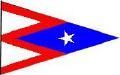 2021 Catalina 22 Region 8 GenoaChampionship RegattaJune 12-13, 2021Lake Worth Sailing Club, Fort Worth, TexasOrganizing Authority: Catalina Fleet 82 and Lake Worth Sailing Club.RULES: The Regatta will be governed by the rules as defined in The Racing Rules of Sailing 2021-2024, the Catalina 22 One Design Class Rules, the Notice of Race, and Sailing Instructions.ADVERTISING: Advertising will be restricted to Category A.CLASSES: There will be two fleets as defined:1) Genoa Gold Fleet is open to all skippers eligible to sail in this regatta. The winner will be the Region 8 Champion.2) Genoa Silver Fleet is limited to skippers who have not received a first place trophy in any Catalina-22 State, Regional, or National regatta.ELIGIBILITY: Participation in Catalina 22 Class regattas in the capacity of skipper/ helmsman shall be limited to owners of Catalina 22 sloops and their immediate families, who also will be members of the Catalina 22 National Sailing Association in good standing and reside in Region 8.REGISTRATION & FEES: The Registration Form and associated fees will be posted on the Lake Worth Sailing Club Website (www.lakeworthsailingclub.org) A completed registration form, release of liability from helmsman and crewmembers, and paid entry fee are required to complete registration.SCHEDULE OF EVENTS:Friday, June 11 06:00PM - 08:00PM Registration, Measurement & Launching, Welcoming Party with Refreshments and SnacksSaturday June 1207:00 AM - 09:00AM Registration, Measurement & Launching07:00 AM - 08:30AM Breakfast 09:00 AM Skippers Meeting, 10:00 AM First gun, additional races to follow, lunch on the water5:00 PM Happy Hour 6:30 PM Dinner and Annual Meeting.Sunday June 1307:00 AM - 08:30AM Breakfast, 09:00 AM First Gun, additional races to follow. No start after 1:00 PM Lunch at the Clubhouse & Trophy PresentationMEASUREMENT: All yachts shall conform to the Catalina 22 One Design Rules and hold a valid Catalina 22 National Sailing Association measurement certificate.All Sails must be measured according to Catalina 22 One Design Rules.Required Safety equipment of the Catalina 22 One Design Class rules will be enforced.Any and all yachts may be subject to inspection during the regatta as prescribed by the Catalina 22 One Design Class Rules.SAILING INSTRUCTIONS: Sailing Instructions shall be available to all registrants at the time of the local registration and check-in at the Lake Worth Sailing Club.COURSE: The courses to be sailed will be Windward/Leeward. An offset mark will be used and a leeward gate will be provided should the conditions warrant it.RACING AREA: The racing area is located on the waters of Lake Worth.SCORING: The Low Point Scoring System of Appendix A shall apply. All scores will be counted. One race constituting a Regatta.SAFETY: All skippers are responsible for their own safety, the safety of their crew, and the safety of their boat. All skippers are expected to meet U.S. Coast Guard requirements.DISCLAIMER: It shall be the responsibility of each skipper and crewmember to decide whether to start or to continue to race. The Regatta Organization Committee, Race Officers, Officers, volunteers and Members of the Catalina 22 Fleet 82 and the Lake Worth Sailing Club shall not be responsible for personal injury or property damage resulting from their actions.A release of liability is required to be signed and on file with the race committee for each person sailing during organized races. This release will be available during local registration. A yacht must have all crewmembers and the helmsman sign the release of liability at registration to be eligible to race.PRIZES: Awards of at least first, second and third will be awarded to fleets of five boats or more.ACCOMMODATIONS: Camping on club grounds available during regattaHotels within 10 miles:Best Western3920 Boat Club Rd, Lake Worth, TX 76135(817) 238-1199	bestwestern.comLa Quinta5800 Quebec St, Ft Worth, TX 76135(817) 237-9300	lq.com or laquintalakeworth.comComfort Inns5825 Quebec St, Ft Worth, TX 76135(480) 568-4526	choicehotels.comHoliday Inn Express3541 NW Loop 820, Ft Worth, TX 76106 (817) 744-7755	ihg.com Contact: Regatta.lwsc@gmail.comREGISTRATION FORM (Please Print)Name/Skipper: ______________________________________________________________Address/ City/St/Zip: __________________________________________________________________________Club/Fleet: ___________________________________________________ C-22 National Assn#: ___________________Boat Name/Color: __________________________________________________________________________Hull/Reg#: ________________________ Sail#: ________________________ Racing (circle):  	Gold 	SilverLIABILITY RELEASE: A release of liability is required to be signed and on file with the racecommittee for each person sailing during this regatta. This release will be available during local registration/check-in.Crew: __________________________________________________________________________Crew: __________________________________________________________________________Crew: __________________________________________________________________________REGISTRATION/FEES:									 $ 85.00USSA Discount ($5.00) Member 								$ ______Early Registration Discount ($15.00 before June 5, 2021)                                       $ ______Saturday Dinner: Number __________ @ $15.00 each                                           $ ______Lunches: Number __________ @ $5.00 each                                                         $ ______Total enclosed: $Make checks payable to LWSC and mail to: LWSC Attn: Reg 8 Regatta, PO Box 137512, Fort Worth, TX 76136Online registration forms also available: lakeworthsailingclub.orgContact: Regatta.lwsc@ gmail.com